Sunday is the last day to receive the students and faculties' members inventions in the different aspects   In the frame of the university's participation in the international forum that is organized by the ministry of higher education and scientific research from 4-4-2019 to 6-4-2019. The university urges the students and the faculties 'members to kindly submit their inventions in the different aspects via iro@bu.edu.eg or Nasser@bu.edu.eg to exhibit them in the university's section at the forum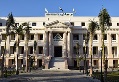 